Гущина Елена Дмитриевна, студентка 2 курса 202 группы факультета Государственного и муниципального управления направления подготовки 38.03.04 – Государственное и муниципальное управление Поволжский институт управления им. П.А. Столыпина – филиал Российской академии народного хозяйства и государственной службы при Президенте Российской Федерации, г. Саратов Контактная информация: +79616401504, lena.gushchina.1997@mail.ru Научные руководители: Наумова О.Г., к.с.н., доцент кафедры прикладной информатики информационных технологий в управлении, Поволжский институт управления им. П.А. Столыпина – филиал Российской академии народного хозяйства и государственной службы при Президенте Российской Федерации, г. Саратов Контактная информация: +79279109855,  naumovao@yandex.ruЕлистратова О.В., старший преподавателькафедры прикладной информатики информационных технологий в управлении, Поволжский институт управления им. П.А. Столыпина – филиал Российской академии народного хозяйства и государственной службы при Президенте Российской Федерации, г. Саратов Контактная информация: +79271202786, olgaseregina@mail.ru«Меценаты Саратова: от прошлого к настоящему»В данной работе представлена благотворительная деятельность саратовских меценатов, которые внесли огромный вклад в социально-культурное развитие города Саратова. Проанализированы процессы становления меценатства, а также его развития и восстановления в современный период.Фотографии, представленные в работе, являются авторскими.Мир давно ступил на «тропу» высоких информационных технологий. Все вокруг меняется, развивается, совершенствуется. Мы не успеваем, порой, поспевать за ритмами современной жизни, но стараемся это делать. Мы бежим быстро, а время – еще быстрее. В этой погоне за новым забывается старое. А ведь именно это «старое» позволяет нам двигаться вперед.Много ли кто сейчас задумывается о сохранении исторического достояния нашей страны? Чтится ли прошлое? На эти и многие другие вопросы ответить сложно. Но факт остается фактом, в последние годы все же растет интерес граждан к вопросам повышения культурного уровня развития нашей Родины. Нам кажется особо актуальным исследование меценатства в России, ведь именно благодаря ему искусство и наука имеют возможность активно развиваться. Чтобы рассмотреть процессы становлений меценатства в России, сначала обратимся к благотворительности. В нашей стране она имеет большую историю. Благотворительная деятельность начала свое развитие еще с принятием христианства, видоизменялась и совершенствовалась. Было произведено множество преобразований, в результате чего в конце восемнадцатого века возникло такое течение, как меценатство. Его основной целью стало сохранение различных направлений искусства и науки, поддержка одаренных людей, транслирование общечеловеческих ценностей. Все это позволило сберечь «большую «чашу» культурного наследия великой и могучей России и передать ее последующим поколениям. Тогда роль хранителя этих ценностей взяла на себя мелкая и крупная буржуазия. Как отмечает Е.П. Хорькова: «…своего пика данная деятельность достигла во второй половине девятнадцатого века, когда русская буржуазия поняла, что она является мощной экономической основой страны». Так как в исследовании довольно часто встречаются такие категории как «благотворительность» и «меценатство», уделим внимание данным понятиям.Хоть определения «благотворительность» и «меценатство» сопоставимы, все же они отличаются друг от друга. Если первое подразумевает под собой оказание помощи нуждающимся, то второе представляется покровительством развития научной и культурной жизни страны. Благотворительность осуществляется под влиянием филантропии (человеколюбия), а побудительными факторами меценатства являются патриотизм, религиозный мотив. Это порывы души и сердца, которые функционируют на безвозмездной основе. В данном исследовании акценты будут расставлены на меценатстве.Проведя анализ, мы пришли к выводу, что меценатство являлось не только отличительной чертой крупных промышленных городов северо-восточной и центральной части Российской империи (например, Москвы, Петербурга, Томска, Тюмени, Тобольска, Екатеринбурга), но и более мелких по наличию промышленных объектов городов. Для подтверждения сказанных слов, нам хотелось бы рассмотреть процесс зарождения и развития данного направления деятельности в Саратове, ведь именно благодаря меценатам город прославился как культурный центр Поволжья.На наш взгляд, наиболее широкое распространение преобразований науки и искусства началось с развитием промышленности и торговли. Эти сферы взаимосвязаны между собой, ведь для того, чтобы появилась возможность вкладывать деньги во что-либо, нужно было сначала их накопить.Этой закономерности есть подтверждение. Построив заводы и фабрики, владельцы вынуждены были создавать условия жизни для своих рабочих: больницы для их лечения, ясли и школы для детей. Также строились храмы, церкви. Для «хозяев» это была и выгода, и нравственный долг. Развитие торговых путей также давало о себе знать. В связи с появлением соляного промысла и возрастанием роли купечества в Поволжье, меценатство стало активно проявляться в жизнедеятельности общества. Так как в Саратове стали устраиваться ярмарки, внешний облик города должен был соответствовать богатству местных убранств. Дворяне и купцы выделяли деньги на озеленение улиц, позолоту куполов церквей, реставрацию обветшавших зданий. Таким образом Поволжье начало играть новыми красками, а деятельность меценатов – восхваляться. Саратов превратился из города-крепости в центр предпринимательства.В конце XVIII века в «столице» Поволжья побывал научный деятель Иван Иванович Лепехин, который на протяжении всего путешествия не переставал удивляться её развитием и даже назвал город «самой благоустроенной провинцией России».В истории Саратова был период, когда войска Е. Пугачева не смогли сломить город. Хоть он был разбит, но его «народный» дух от этого укрепился еще сильнее. Купцы быстро взяли дело в свои руки и вернули «столицу» к жизни. Выдающимися людьми того времени мы считаем Николая Азарова, благодаря денежным пожертвованиям которого была построена церковь во имя святых Кирилла и Мефодия, и Ивана Поздеева, поспособствовавшего открытию детской больницы на Соколовой горе.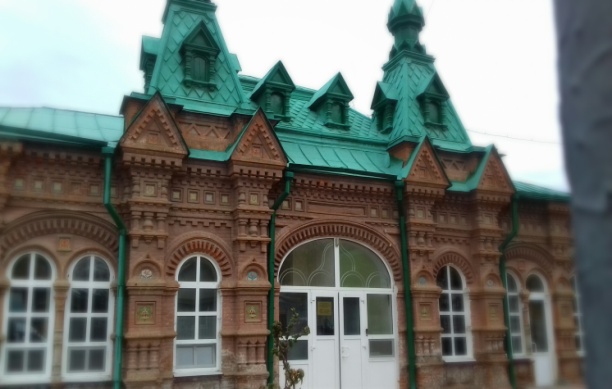 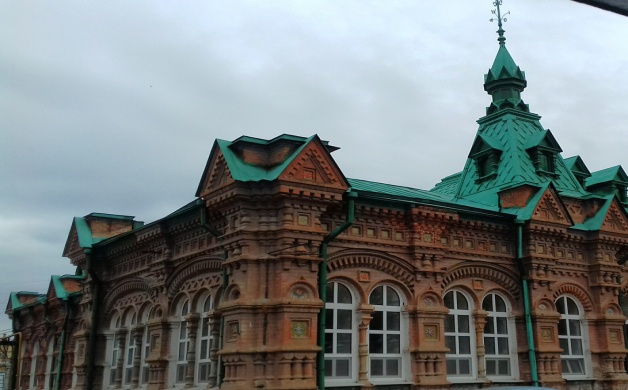 Фотография 1, фотография 2 – детская больница имени Д.С. ПоздеевойТакже нам хотелось бы рассказать о выдающемся общественном и политическом деятеля Михаиле Николаевиче Галкине-Враском. Он занимал пост Саратовского губернатора всего девять лет (с 1870 по 1879 гг.), но сделал для нашей губернии очень многое. Его меценатская деятельность началась в религиозной сфере. Хотя по вероисповеданию М.Н. Галкин-Враской был ревностным православным, но как губернатор он заботился и о других конфессиях. Например, при его содействии для немецкого населения Саратова построили два храма: 15 июня . на углу улиц Немецкой и Никольской (Радищева) заложили фундамент церкви Святой Марии, а в мае . начали строительство католического кафедрального костёла Святого Климента на Немецкой улице.М.Н. Галкин-Враской был очень чутким к проблемам бедных и обездоленных, его волновала судьба народа. Благодаря ему в Саратове открылся приют для детей под названием «Ясли», учредили зимнюю спасательную станцию на Волге, а также создали исправительные колонии для несовершеннолетних подростков.Огромным вкладом в развитие саратовской культуры стало открытие отделения Императорского Русского музыкального общества благодаря стараниям М.Н. Галкина-Враского. Именно он содействовал появлению музыкальных классов. На их основе в 1902 году было открыто музыкальное училище. Также чиновник принимал участие и в учреждении Саратовской консерватории.Выдающимся меценатом Саратова мы считаем А.П. Боголюбова. Он был не просто художником, но еще и просветителем: старался не только сохранить, но и преумножить достижения отечественной культуры. Он разработал целый проект по созданию музеев, и первым его воплощением стал Саратовский государственный художественный музей им. А.Н. Радищева. Боголюбов совместно с Галкиным-Враским занимались вопросами благоустройства нового здания. Михаил Николаевич даже пожертвовал музею большую часть предметов из своей коллекции, а также подарил некоторые книги. Все это было сделано для того, чтобы простые люди могли приходить и просвещаться, любоваться великим русским искусством.Нельзя обойти стороной такую великую личность, как П.А. Столыпин, который на протяжении трех лет был саратовским губернатором. Благодаря его содействию открылась больница, специализирующаяся на лечении глазных заболеваний, и Мариинская женская гимназия, и приют для престарелых женщин.Но после 1917 года наступил новый период для русского меценатства. Тогда социальная политика государства резко поменяла свое направление, а в новой идеологии подобного рода благотворительности места не нашлось. С этого периода меценатство перестало существовать. Такая ситуация продолжалась вплоть до 1990-х годов. В условиях перехода к рыночной экономике произошло становление института частной собственности и предпринимательства, начало возрождаться меценатство.Сейчас роль деятельности меценатов постепенно возрастает. Все больше и больше людей начинают задумываться о сохранении наших культурных и исторических ценностей. Создаются объединения, фонды, которые занимаются возрождением русского искусства и науки. Так как мир ступил в эпоху информационных технологий, особо важным нам кажется то, что сейчас создаются электронные порталы, форумы для того, чтобы люди смогли узнать о меценатской деятельности. Ведь смотря на то, как люди возрождают нашу отечественную культуру, многие смогут непосредственно принять в этом участие. И нам хотелось бы поблагодарить фонд Владимира Смирнова, который является организатором данного конкурса, за то, что он предоставляет нам возможность рассказать о меценатах и их вкладе в развитие общественной жизни общества. Это очень важно, ведь не только в прошлом, но и в настоящее время существуют объединения, которые занимаются благими делами.Например, в России действует Клуб меценатов и благотворителей. Деятельность данной организации несет в себе широкое социальное, культурное, духовное значение. Особая благотворительная помощь оказывается Русской Православной церкви: выделяют не только финансы на нужды монастырей и храмов, но и помогают в продовольственных проблемах, высылают одежду и книги. Организация ведет активную деятельность по оказанию помощи беженцам из Украины, а также по возрождению христианства на полуострове Крым: совсем недавно там при поддержке Клуба был проведен Крестный ход для защиты жителей от политических распрей.Возвращаясь к Саратову, нам хотелось бы сказать, что и по сей день в городе активно ведут свою деятельность меценаты.Весной 2012 года благодаря им в городе состоялся конкурс виолончелистов имени Святослава Кнушевицкого. Он был организован при поддержке ОАО «Саратовнефтегаз», ОАО НК «РуссНефть».А летом того же года эти компании помогли проведению Межрегиональной творческой школы для одаренных детей, молодежи и преподавателей в области изобразительного искусства «Волжская радуга-2012».А недавно, 3 июня 2015 года, в Саратове открылся частный музей самоваров. Он состоит из коллекции депутата Саратовской областной думы Семена Глозмана. Губернатор области В. Радаев отметил это событие как «жест меценатства».Также нельзя не отметить деятельность саратовских меценатов в области архитектуры. Благодаря им в городе создаются новые памятники и мемориальные доски. Например, к юбилею Олега Табакова на Театральной площади была увековечена его скульптура, а на улице Октябрьская открылся памятник Городовому.Фотография 3 – скульптура Олега Табакова.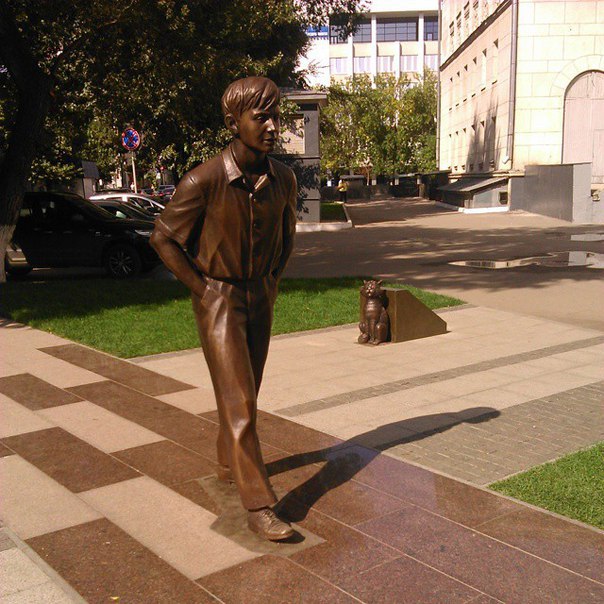 Таким образом, мы видим, что меценатская деятельность в Саратове идет по пути активного развития. Она не просто плодотворна в отдельных отраслях, а является связующим звеном в укреплении культурных ценностей как нашего региона, так и русского государства в целом. Меценаты действуют в целях сохранения исторического наследия, развития многих отраслей научной и культурной жизни страны. Но важно не просто знать, благодаря кому мы можем созерцать культурные и архитектурные памятники, но нужно и помнить это, не забывать чтить этих достойных людей, ведь они подарили нашей России достойное культурное будущее. Меценаты являются теми людьми, которых мы должны знать и уважать, ведь они очень многое сделали для нашей Саратовской губернии. Библиографический список:Учебная и монографическая литератураДуховно-культурные процессы в современной России [Текст]. – М.: Изд-во РАГС, 1998. – 143 с.Зачем бизнесу спонсорство и благотворительность [Текст]/ А. Векслер, Г. Тульчинский. – М.: Вершина, 2006. – 336 с.Зубов С.В. Михаил Николаевич Галкин-Враской. Государственная и общественная деятельность [Текст]. – 2-е изд., испр., доп. – Саратов: Изд-во КУБиК, 2013. – 356 с. Российское предпринимательство. История и возрождение [Текст] – 3-й т./ Ю.В. Волков. – М.: Русское деловое агентство, 1997. – 367 с.Хорькова Е.П. История предпринимательства и меценатства в России [Текст]: учебное пособие для вузов. – М.: «Издательство  ПРИОР», 1998. – 496 с.Электронные источникиГайдель И. Благотворительность и предпринимательство [Электронный ресурс]. Режим доступа: http://www.vdohnovenie.org/blago/history/blagoipr.php История и современность [Электронный ресурс]// Информационный портал «Деловой Саратов». Режим доступа: http://delovoysaratov.ru/region/historyМогилевец С.А. П. Боголюбов – художник, просветитель, меценат [Электронный ресурс] //Литературно-художественный и культурологический журнал «Меценат и Мир». Режим доступа: http://www.mecenat-and-world.ru/57-60/mogilevec.htmМинистерство культуры Саратовской области. Режим доступа: http://mkrf.ru/press-tsentr/novosti/region/detail.phpНовостной портал города «Новости Саратова». Режим доступа: http://novosti-saratova.ru/saratovskiy-metsenat-otkryil-chastnyiy-muzey-samovarov.html 